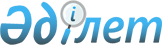 О внесении изменения в постановление Правительства Республики Казахстан от 21 сентября 1999 года N 1433
					
			Утративший силу
			
			
		
					Постановление Правительства Республики Казахстан от 18 декабря 2000 года N 1860. Утратило силу - постановлением Правительства РК от 9 февраля 2001 года N 214 ~P010214.
      Сноска. Утратило силу постановлением Правительства РК от 09.02.2001 № 214.
      Правительство Республики Казахстан постановляет:
      1. Внести в постановление Правительства Республики Казахстан от 21 сентября 1999 года N 1433 "Об утверждении лимитов штатной численности" следующее изменение:
      в лимитах штатной численности работников министерств, агентств и ведомств, действующих с 1 января 2000 года, утвержденных указанным постановлением:
      в строке, порядковый номер 1:
      в графе "Лимит штатной численности":
      цифру "478" заменить цифрой "485".
      2. Настоящее постановление вступает в силу со дня подписания.
					© 2012. РГП на ПХВ «Институт законодательства и правовой информации Республики Казахстан» Министерства юстиции Республики Казахстан
				
      Премьер-Министр
Республики Казахстан
